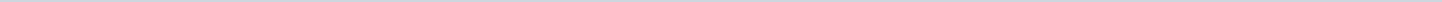 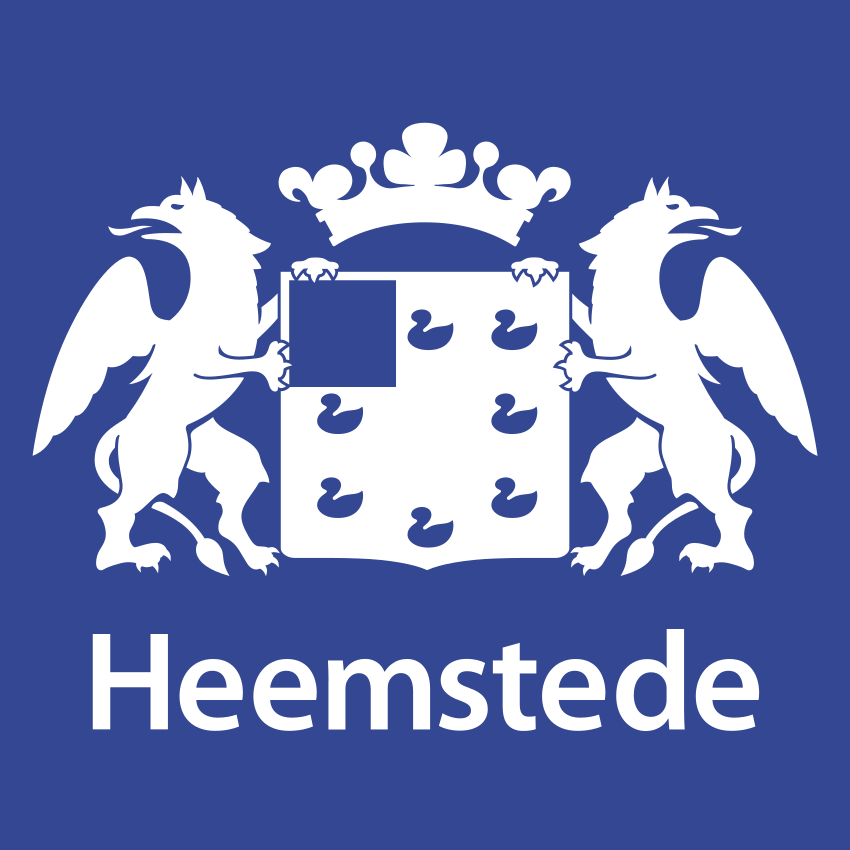 Gemeente HeemstedeAangemaakt op:Gemeente Heemstede29-03-2024 10:17Collegeberichten1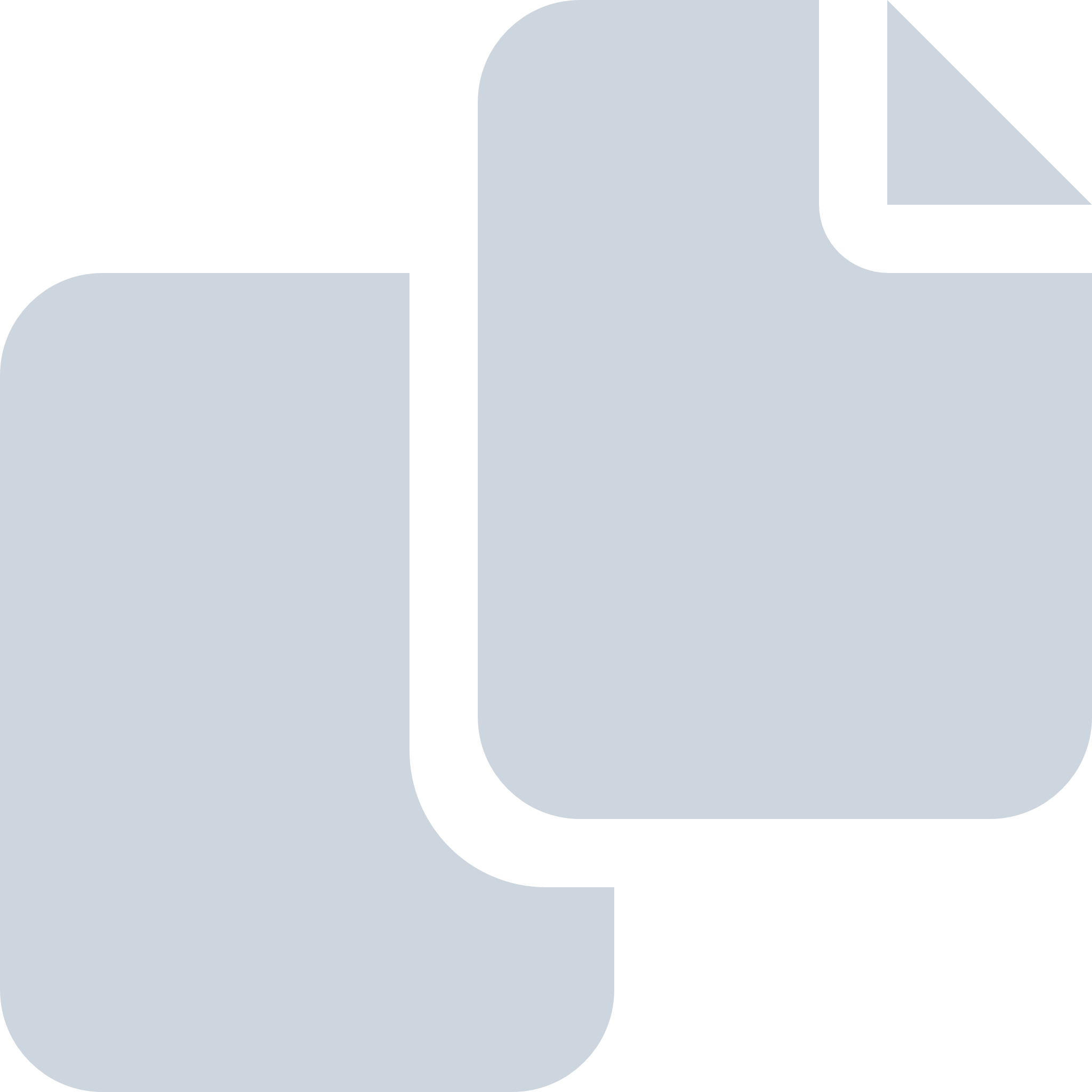 Periode: 2018#Naam van documentPub. datumInfo1.181218 Collegebericht stand van zaken Kerklaan 6118-12-2018PDF,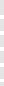 25,96 KB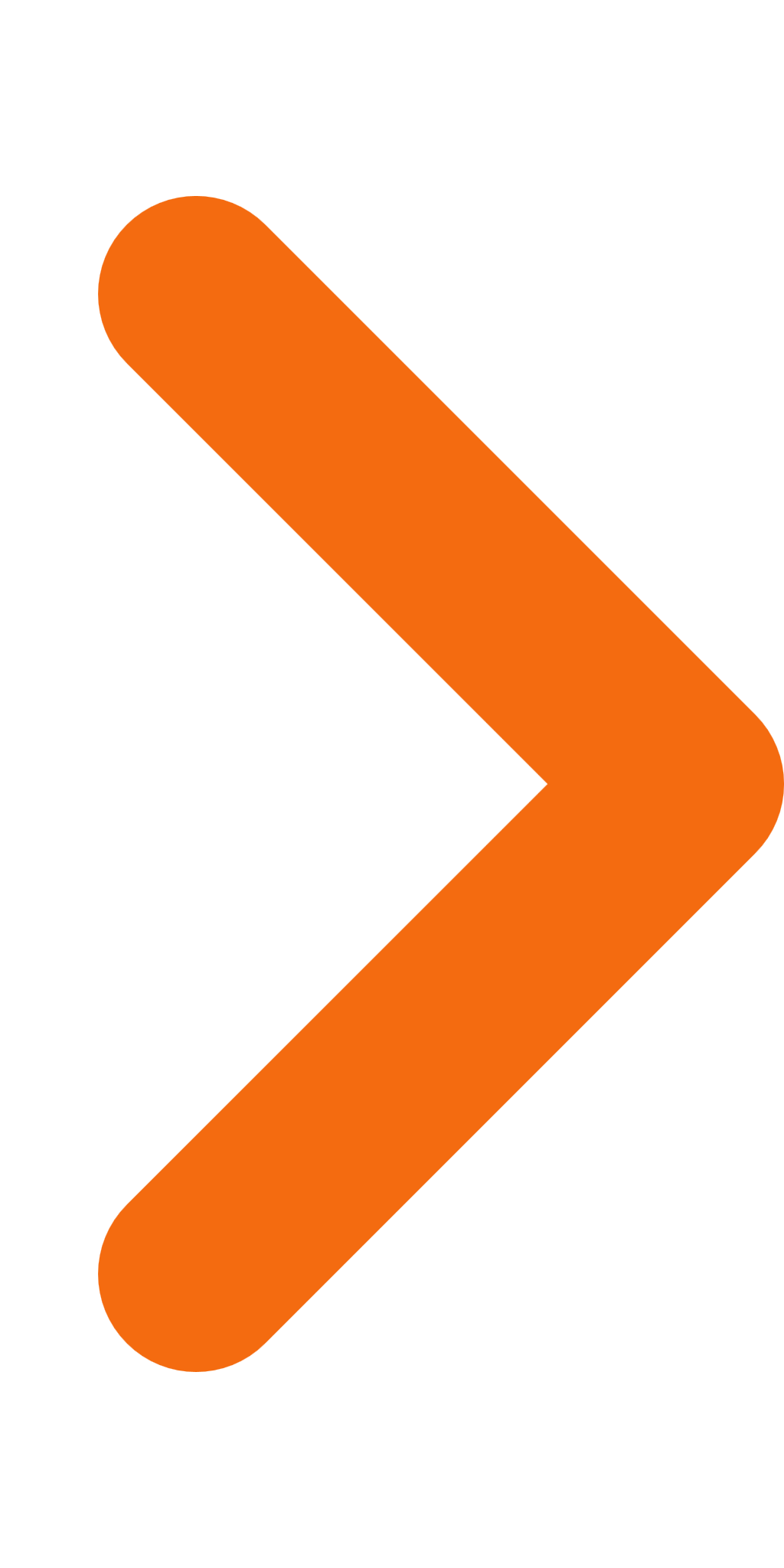 